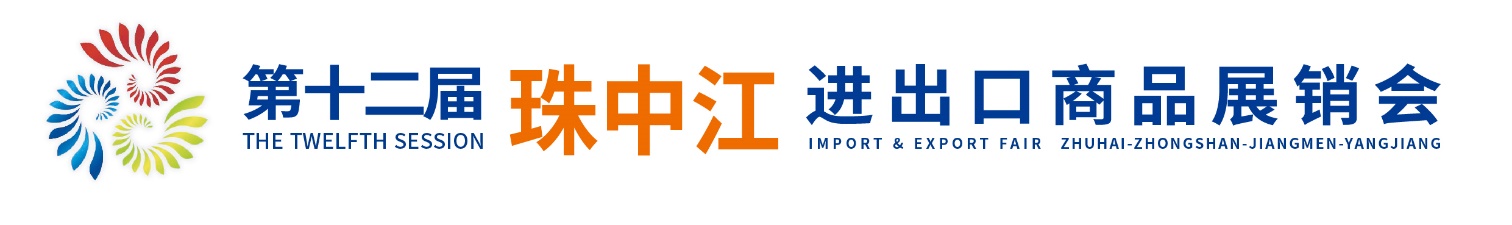 参展企业报名表将填妥后的报名表（加盖公章）、营业执照复印件一起发送至zsjdxh@163.com联系人：刘小姐，电话：0760-22519228 公司营业执照登记名（加盖公章）公司地址法定代表人公司性质□国有□民营□外商合资□外商独资□国有□民营□外商合资□外商独资联系人公司网站职务电话传真手机联系人电子信箱邮编申请展区□家庭用品□鞋类□箱包服饰□食品□家用电子□工艺品□其他□进口展区□家庭用品□鞋类□箱包服饰□食品□家用电子□工艺品□其他□进口展区□家庭用品□鞋类□箱包服饰□食品□家用电子□工艺品□其他□进口展区□家庭用品□鞋类□箱包服饰□食品□家用电子□工艺品□其他□进口展区申请    个9平方米标准展位（□单开  □双开 □三开)；□    平方米光地（至少36平方米）申请    个9平方米标准展位（□单开  □双开 □三开)；□    平方米光地（至少36平方米）申请    个9平方米标准展位（□单开  □双开 □三开)；□    平方米光地（至少36平方米）申请    个9平方米标准展位（□单开  □双开 □三开)；□    平方米光地（至少36平方米）申请    个9平方米标准展位（□单开  □双开 □三开)；□    平方米光地（至少36平方米）□是“第十届珠中江商展会”参展企业（是：√；否：×）□是江门国际商会会员企业（是：√；否：×）□是“第十届珠中江商展会”参展企业（是：√；否：×）□是江门国际商会会员企业（是：√；否：×）□是“第十届珠中江商展会”参展企业（是：√；否：×）□是江门国际商会会员企业（是：√；否：×）□是“第十届珠中江商展会”参展企业（是：√；否：×）□是江门国际商会会员企业（是：√；否：×）□是“第十届珠中江商展会”参展企业（是：√；否：×）□是江门国际商会会员企业（是：√；否：×）□同一企业申请18㎡或以上标准展位，展位之间的围板是否需要打通（是：√；否：×）。（搭建时将按此表格确定，如现场需要改动将收取相应改动费用）。□同一企业申请18㎡或以上标准展位，展位之间的围板是否需要打通（是：√；否：×）。（搭建时将按此表格确定，如现场需要改动将收取相应改动费用）。□同一企业申请18㎡或以上标准展位，展位之间的围板是否需要打通（是：√；否：×）。（搭建时将按此表格确定，如现场需要改动将收取相应改动费用）。□同一企业申请18㎡或以上标准展位，展位之间的围板是否需要打通（是：√；否：×）。（搭建时将按此表格确定，如现场需要改动将收取相应改动费用）。□同一企业申请18㎡或以上标准展位，展位之间的围板是否需要打通（是：√；否：×）。（搭建时将按此表格确定，如现场需要改动将收取相应改动费用）。参展展品目录明细： （加盖公章）参展展品目录明细： （加盖公章）参展展品目录明细： （加盖公章）参展展品目录明细： （加盖公章）参展展品目录明细： （加盖公章）